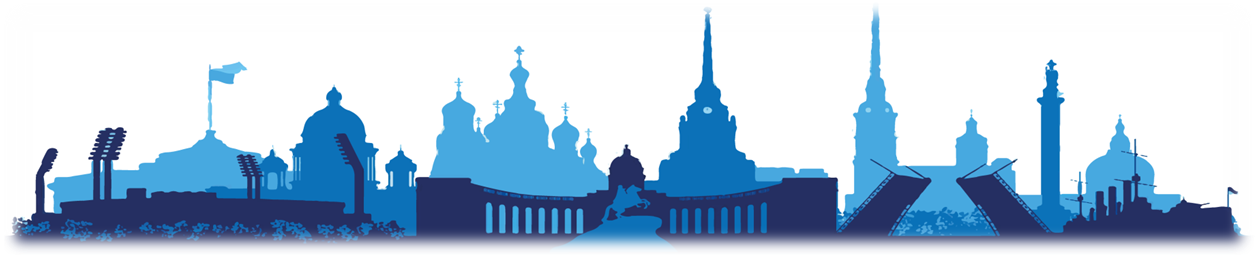 ООО ТК «СЕЛЕНА» оставляет за собой право изменять порядок и время проведения экскурсий, а так же замена их на равноценные!Стоимость тура на 1 человека при размещении в 2-х местном стандартном номере гостинице «Москва»  4*, «Натали» 3* - 20 800 руб. в период с 05.07 – 13.08.2021Стоимость тура на 1 человека при размещении в 2-х местном стандартном номере гостинице «Москва»  4*, «Натали» 3* - 20 000 руб. в период с 14.06 – 18.06.2021Туристам необходимо иметь с собой: паспорт/свидетельство о рождении, полис ОМС1 день1 деньВы приезжаете в гостиницу самостоятельно. Трансфер до гостиницы предоставляется за дополнительную плату и бронируется заранееВажная информация:Гарантированное размещение в гостинице после 14.00. Свои вещи Вы можете оставить бесплатно в комнате багажа гостиницы.с 09:00 до 13:00Вас встречает представитель фирмы в холле гостиницы. Он ответит на все интересующие Вас вопросы, выдаст уточненные программы тура и предложит дополнительные экскурсии, которые Вы можете приобрести по желанию.13:00Отъезд от гостиницы на автобусе.Автобусная обзорная экскурсия по Санкт-Петербургу
Экскурсия знакомит с наиболее значительными историческими и архитектурными памятниками северной столицы. Маршрут проходит по центральной части Санкт-Петербурга, где каждый дом – отражение «каменной летописи города». Улицы и площади, набережные и мосты являются страницами этой летописи, на которых записаны все основные этапы развития города, все важнейшие события отечественной истории от основания Санкт-Петербурга до настоящего времени. Во время экскурсии вы прогуляетесь по территории Заячьего острова, где в начале XVIII века зарождался наш город, и посетите главный кафедральный собор Российской империи – Исаакиевский, строительство которого продолжалось 40 лет.Экскурсия по территории Петропавловской крепости
Петропавловскую крепость по праву называют «сердцем» Санкт-Петербурга, ведь именно с ее закладки и началась история нашего города в начале XVIII века. В первые годы существования фортеции территория внутри крепостных стен, по сути, и являлась самим городом. И хотя впоследствии Санкт-Петербург далеко шагнул за стены крепости, но внутри все осталось неизменным. В ходе экскурсии по территории крепости Вы пройдете по одной из первых улиц города, увидите триумфальные ворота и главную Соборную площадь, полюбуетесь панорамой Дворцовой набережной и сосчитаете, а сколько же зайцев сейчас живёт на острове.Экскурсия в Исаакиевский собор
Исаакиевский собор является одним из крупнейших церковных сооружений в мире. В ходе экскурсии по собору Вы познакомитесь с историей проектирования и возведения этого храма, узнаете, почему его очень часто называют «музеем камня».
Место окончания программы: гостиница. Продолжительность программы: ~ 6 часов2 день2 деньЗавтрак в гостинице. Освобождение номеров. Отъезд на программу с вещами.09:00Встреча с экскурсоводом в холле гостиницы.Автобусная экскурсия «Императорский Санкт-Петербург»
Во время экскурсии Вы познакомитесь с Санкт-Петербургом, который еще помнит времена имперской роскоши. Вы увидите все знаменитые императорские и великокняжеские дворцы города на Неве, узнаете, во что верили их создатели и обитатели, кого они любили, что презирали, как развивались события не только «парадной», но и повседневной жизни аристократов, полной интриг, тайн и загадок. А посетив самый роскошный и самый грандиозный из императорских дворцов – Зимний, Вы не только окунетесь в жизнь российских императоров, но и познакомитесь с одной из всемирно известных коллекций мирового искусства.Посещение Эрмитажа
Эрмитаж. Этот музей стоит в одном ряду с такими крупнейшими художественными музеями мира как Лувр в Париже или Прадо в Мадриде. Сегодня среди бесценных экспонатов Эрмитажа знаменитая мумия древнеегипетского жреца, механические золотые часы «Павлин», две из четырнадцати известных в мире работ кисти великого Леонардо да Винчи, коллекция уникальных полотен Рембрандта и многое другое. Всего более трех с половиной миллионов уникальных экспонатов. Сегодня Вам предстоит самим составить о них свое мнение.Путешествие в Петергоф на метеоре. Знакомство с фонтанами Нижнего парка
Из шумного и многолюдного Санкт-Петербурга метеор перенесёт Вас на южный берег Финского залива, где благодаря императору Петру I возник удивительный парк, в котором оживает сказка.
Нижний парк Петергофа – это волшебный мир природы, преображенной безудержной фантазией и талантом десятков архитекторов, скульпторов, инженеров, садовых мастеров и трудом тысяч «работных людей», воплотивших в жизнь их гениальные замыслы.
Во время самостоятельной прогулки Вы полюбуетесь самыми знаменитыми фонтанами и каскадами парка. Блеск позолоты, шум воды, мраморные скульптуры, балтийский ветерок – все это подчеркивает идею владычества России на море, создавая незабываемое ощущение праздника.Переезд в Царское Село на автобусе. Размещение в гостинице.
Место окончания программы: гостиница
Продолжительность программы: ~10 часов3 день3 деньЗавтрак в гостинице.09:00Встреча с экскурсоводом в холле гостиницы.Пешеходная экскурсия «Русские императрицы в Царском Селе»
Царское Село – бывшая официальная парадная летняя императорская резиденция, один из красивейших дворцово-парковых ансамблей Европы. Весь XVIII век его хозяйками были русские императрицы. А женское влияние здесь ощущается до сих пор.
Во время экскурсии Вы услышите рассказ о «Золушке на русском троне» Екатерине Первой, её дочери – несравненной Елизавете Петровне и легендарной Екатерине Великой. Вы побываете в главном храме города – соборе св. Екатерины, посетите великолепный Екатерининский дворец с его Янтарной комнатой, побродите по тенистым аллеям Екатерининского парка, жемчужинами которого, по праву считается павильон Эрмитаж и Агатовые комнаты.Экскурсия в Екатерининский дворец
Екатерининский дворец был заложен еще Екатериной I, а достраивался при Елизавете Петровне и Екатерине II, называвшей его за красоту фасада «взбитым кремом». Сейчас это один из лучших образцов русского барокко. Большой зал дворца, площадью 850 кв.м был построен без единой колонны, а благодаря зеркалам, отражающим окна и воздушной росписи плафона, казалось, что в огромном зале нет ни стен ни потолка. Главная жемчужина дворца – знаменитая Янтарная комната,таинственно исчезнувшая во время войны. Ее восстановление заняло 24 года и потребовало более шести тонн «солнечного камня». Янтарные стены с богатейшей гаммой оттенков от лимонного и медового до темно-желтого потрясают воображение тысяч туристов. Дворец поражает богатством внешней и внутренней отделки, коллекцией живописи и обилием золота, резьбы и росписей.Посещение Агатовых комнат
Вы побываете в Агатовых комнатах, которые являются парадной частью 2-х этажного комплекса Холодные бани, расположенного в Екатерининском парке. На нижнем этаже комплекса находилось несколько купальных бассейнов, а верхний этаж служил местом для отдыха, где императрица Екатерина 2 проводила ранние утренние часы, занимаясь просмотром государственных документов и отвечала на письма.Посещение павильона Эрмитаж
Помимо Агатовых комнат, Вы побываете в Павильоне Эрмитаж, который, который располагается на центральной аллее парка и имеет единообразный облик с дворцом. Подобные павильоны, название которых по-французски означает «хижина отшельника», получили широкое распространение в регулярных садах XVIII века. Они предназначались для отдыха и обедов владельца усадьбы в узком кругу. Для того чтобы общению хозяев и гостей не мешало присутствие прислуги, в таких павильонах обычно устанавливались механизмы, приводившие в движение подъемные столы. На втором этаже Эрмитажа расположен центральный зал, от которого диагонально расходятся четыре галереи, заканчивающиеся кабинетами.
С середины XVIII века павильон Эрмитаж не перестраивался и потому дошел до нас практически в своем первозданном виде. Внутри сохранилась подлинная резьба, позолота и подъемные механизмы эпохи императрицы Елизаветы Петровны. Уже в наше время Эрмитаж находился на длительной реконструкции и был открыт только в 2010 году к 300-летию Царского Села.Место окончания программы: Екатерининский парк
Продолжительность программы: ~5 часов4 день4 деньЗавтрак в гостинице.09:00Встреча с экскурсоводом в холле гостиницы.Пешеходная экскурсия «Город муз – Царское Село»
Удивительна и необычна судьба Царского Села. Рожденное как летняя императорская резиденция, оно становится местом притяжения не только сановников, но и людей творческих. Здесь в Лицее воспитывался А.С. Пушкин, писал «Историю государства Российского» Н.М. Карамзин, служил в гусарском полку М.Ю. Лермонтов, жили, учились, служили И. Анненский, А. Ахматова, Н. Гумилев … Недаром Царское Село по праву называют «городом муз». Во время экскурсии-прогулки Вы узнаете о том, какое место занимает Царское Село в истории России, а также в русской культуре, проникнитесь поэтической атмосферой города, которую помнят стены дворцов, особняков и уютных деревянных дач, и погрузитесь в перипетии потрясающих сюжетов, достойных стать основой самых захватывающих романов!
Вы поднимитесь на смотровую площадку Певческой башни, откуда открывается захватывающий вид на город, побываете в Лицее, Ратной палате и Федоровском соборе, погуляете по Александровскому парку..Певческая башня (подъем)
Певческая башня – самая высокая точка центра современного города Пушкина. 30-ти метровая водонапорная башня была построена в конце XIX века в стиле эклектика. Сейчас это туристическое пространство, в котором объединены 2 формата: культурный и гастрономический. 7 этажей башни занимают рестораны, сувенирные магазины, апартаменты, вип-бар и смотровая площадка.Экскурсия в Царскосельский лицей
Царскосельский лицей – мемориальный музей, разместившийся в бывшем Дворцовом флигеле Екатерининского дворца. Здесь на основе архивных материалов воссоздана обстановка, в которой жили и учились лицеисты I выпуска – соученики А.С. Пушкина. Вы увидите Большой зал, Библиотеку, газетную комнату, учебные классы и спальни воспитанников, услышите рассказ о вольной лицейской жизни и принципах воспитания, благодаря которым русская культура получила новые громкие имена.Экскурсия в Ратную палату
Вы побываете в единственном в России музее Первой мировой войны. Музейная экспозиция строится на собранных за последние годы подлинных предметах вооружения и быта участников Первой мировой войны, документальных и фотографических материалах.Посещение Федоровского собора
В завершении прогулки Вы посетите еще одну достопримечательность Царского Села – Федоровский Государев собор. Он был построен по поручению Императора Николая II для собственного конвоя Его Величества и сводного пехотного полка. Там располагалась личная моленьня императорской семьи.Место окончания программы: Александровский парк
Продолжительность программы: ~5 часов5 деньЗавтрак в гостинице. Освобождение номеров. Отъезд на программу с вещами.09:00Встреча с экскурсоводом в холле гостиницы.Автобусная экскурсия в Павловск «Приют любви, источник вдохновенья»
Город Павловск возник как резиденция великокняжеская. Лишь в короткий период правления Павла I Павловск был местом летнего отдыха императорской семьи. В ходе экскурсии Вы побываете в нарядном Павловском дворце, где во всем так чувствуется «женская рука» императрицы Марии Федоровны.Экскурсия в Павловский дворец
Павловский дворец был построен для наследника русского престола великого князя Павла Петровича по случаю рождения первого сына Александра, будущего императора Александра I. В годы правления Павла I – Павловский дворец – императорская резиденция, а после его трагической гибели дворец наследует его супруга императрица Мария Федоровна.Крепость БИП (внешний осмотр)
Замок Бип – (шутливое, односложное название, очевидно, сначала появилось в императорской семье, но потом прижилось в самом широком употреблении) находится в парке Мариенталь - двухэтажный замок с двумя башнями и внутренним двором у развилки рек Славянка и Тызва в южной части Павловска. Вокруг по всем правилам бастионной системы устроены земляные фортификационные сооружения (бастионы, равелины, люнеты, флеши). Считается одним из памятников возвышенных рыцарских чудачеств Павла I.Место окончания программы: Московский вокзал
Продолжительность программы: ~ 6,5 часовВ стоимость тура включено:проживание в выбранной гостинице;питание (завтраки со второго дня тура);услуги экскурсовода;входные билеты в объекты показа по программе; транспортные услуги;Оплачивается дополнительно:встреча (или проводы) на вокзале или в аэропорту;доплата для иностранных туристов;проезд на общественном транспорте;услуги камеры хранения на вокзале.авиаперелет или ж/д переезд Краснодар – Санкт-Петербург – Краснодар (билеты можно приобрести в нашем офисе)